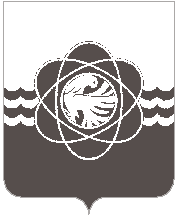 П О С Т А Н О В Л Е Н И Еот _25.06.2024___________№_638__О внесении изменения в постановление Администрации муниципального образования «город Десногорск» Смоленской области от 28.02.2024           № 213 «Об утверждении реестра мест (площадок) накопления твердых коммунальных отходов, расположенных на территории муниципального образования «город Десногорск» Смоленской области»	Руководствуясь Федеральным законом от 06.10.2003 № 131-ФЗ «Об общих принципах организации местного самоуправления в Российской Федерации»,      в соответствии с пунктом 4 статьи 13.4 Федерального закона от 24.06.1998          № 89-ФЗ «Об отходах производства и  потребления», Правилами обустройства мест (площадок) накопления твердых коммунальных отходов и ведения их реестра, утверждёнными постановлением Правительства Российской Федерации от 31.08.2018 № 1039 и на основании заявления «Смоленскатомэнергоремонт» - филиал АО «Атомэнергоремонт» от 30.05.2024 № 31-23/12058 (вх. от 31.05.2024 № 468/4105)Администрация муниципального образования «город Десногорск» Смоленской области постановляет:1. Внести в постановление Администрации муниципального образования «город Десногорск» Смоленской области от 28.02.2024 № 213 «Об утверждении реестра мест (площадок) накопления твердых коммунальных отходов, расположенных на территории муниципального образования «город Десногорск» Смоленской области» изменения, дополнив строкой 304 согласно приложению.2. Разместить настоящее постановление на официальном сайте Администрации муниципального образования «город Десногорск» Смоленской области в информационно-телекоммуникационной сети Интернет.3. Контроль исполнения настоящего постановления возложить на заместителя Главы муниципального образования - председателя Комитета по городскому хозяйству и промышленному комплексу Администрации муниципального образования «город Десногорск» Смоленской области           А.В. Федоренкова.Глава муниципального образования«город Десногорск» Смоленской области                    	       	    А.А. Терлецкий